Structure d’accueil sein d’Université Paris Cité (Nom du service, ou de la composante, ou de l’unité de recherche,…) : Site ou localisation de la structure d’accueil :  Type de personnel hébergé de la recherche : Autre type de personnel hébergé :   Fonction : 					Etablissement d’origine/actuel (qui vous rémunère) : Date de début d’accueil (pas avant le 01/01/2020) : Date de fin d’accueil (obligatoire / par défaut fin de contrat quinquennal):  ____________________________________________________________________________________________________ Madame 	 Monsieur 	Nom d’usage …… :    Nom de famille…. : Prénom…………… : Date de naissance : Adresse personnelle : Code postal :  Ville: Tel. Portable : Mail de secours obligatoire : Attention : Ce mail doit être différent de @parisdescartes.fr ou @univ-paris-diderot.fr ou @u-paris.frDiplôme le plus élevé : Date d’obtention :    Niveau : Visa de la structure d’accueil :Nom, prénom et fonction du responsable de la structure d’accueil d’Université Paris Cité :Date et signature du responsable de la structure d’accueil d’Université Paris Cité :    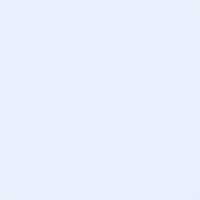 